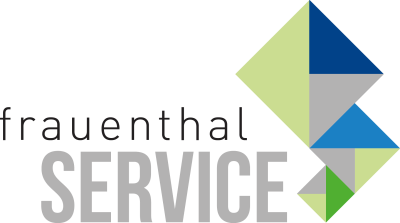 PRESSEINFORMATIONWien, im September 2019Saunier Duval
Die preiswerte Alternative exklusiv bei SHT & ÖAGSaunier Duval, der Spezialist für Heiz-, Warmwasser- und Luftkühltechnik, überzeugt mit einem hervorragenden Preis-Leistungsverhältnis, rascher Verfügbarkeit und einem flächendeckenden Kundendienst. Die Prüfsiegel von TÜV und ÖVGW bestätigen die hohe Qualität, Zuverlässigkeit und Robustheit der Produkte und das klar definierte, schlanke Produktsortiment macht die Orientierung einfach. Die Wärmepumpen, Gas-Thermen, Durchlauferhitzer und Klimageräte von Saunier Duval gibt es exklusiv bei SHT, ÖAG, Kontinentale, in den ISZ-Märkten und den Bad & Energie Schauräumen.Beatrix Ostermann, Frauenthal Service Vorstand, freut sich über die Zusammenarbeit: „Innerhalb der Vaillant Group ist Saunier Duval ein anerkannter Spezialist, der auf eine über 110-jährige Firmengeschichte zurückblicken kann. Das steht für höchste Qualität und Serviceorientierung und passt daher perfekt zur Frauenthal Handel Gruppe. Als Marktführer sind wir besonders stolz diese Erfolgsgeschichte gemeinsam fortzusetzen.“ www.frauenthal-service.at
Frauenthal Handel Gruppe / SHT / ÖAG / Kontinentale
Constantin Otto Wollenhaupt, M.A.
Bereichsleiter Marketing, Frauenthal Handel Gruppe
M: +43 664 88526420
Constantin.WOLLENHAUPT@fts.atMag. Nina Schön
Marketing, Frauenthal Service AG
T: +43 5 07 80 1 331
nina.SCHOEN@fts.at